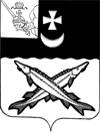 КОНТРОЛЬНО-СЧЕТНАЯ КОМИССИЯ БЕЛОЗЕРСКОГО МУНИЦИПАЛЬНОГО РАЙОНАЗАКЛЮЧЕНИЕ                        08 февраля 2019г.финансово-экономической экспертизы на проект постановления администрации сельского поселения Артюшинское об утверждении муниципальной программы «Развитие территории сельского поселения Артюшинское  на 2021-2025 годы» Экспертиза проекта проведена на основании пункта 7 статьи 12 Положения о контрольно-счетной комиссии района, утвержденного решением Представительного Собрания района от 27.02.2008  №50 (с учетом изменений и дополнений).Цель финансово-экономической экспертизы:  определение соответствия положений, изложенных в проекте программы, действующим нормативным правовым актам Российской Федерации, субъекта Российской Федерации и муниципального образования; оценка экономической обоснованности и достоверности объема ресурсного обеспечения программы «Развитие территории сельского поселения Артюшинское на 2021-2025 годы», возможности достижения поставленных целей при запланированном объеме средств. Предмет финансово-экономической экспертизы: проект  муниципальной   программы «Развитие территории сельского  поселения     Артюшинское    на 2021-2025 годы»   (далее - Программа) Сроки проведения: с 01.02.2019 по 08.02.2019.  Правовое обоснование финансово-экономической экспертизы:  Порядок разработки, реализации и оценки эффективности муниципальных программ сельского поселения Артюшинское (далее – Порядок) и методические указания по разработке и реализации  муниципальных  программ сельского поселения Артюшинское (далее – Методические указания),  утвержденные  постановлением администрации сельского поселения Артюшинское  от 28.08.2017 № 42. Для проведения мероприятия были представлены следующие материалы: - проект постановления   об утверждении муниципальной программы «Развитие территории сельского поселения Артюшинское  на 2021-2025 годы»  (с   приложением проекта Программы);- пояснительная записка;- проект плана реализации  муниципальной программы на 2021 год.В результате экспертизы установлено:В результате экспертизы установлено:	Проект Программы состоит из: Паспорта Программы;	2.   Разделов:	-  общая характеристика  текущего состояния, основных проблем в сельском поселении Артюшинское и перспективы его развития;	- приоритеты  политики органов местного самоуправления поселения  в сфере реализации муниципальной программы, цели, задачи, сроки реализации муниципальной программы;	- характеристика основных мероприятий муниципальной программы;	-ресурсное обеспечение муниципальной программы, обоснование  объема финансовых ресурсов, необходимых для реализации муниципальной программы;	-целевые показатели (индикаторы) достижения целей и решения задач муниципальной программы, прогноз конечных результатов реализации муниципальной программы;	-оценка эффективности реализации муниципальной программы. 		3. Приложений к Программе:	- ресурсное обеспечение и перечень мероприятий муниципальной программы за счет средств  бюджета поселения  (приложение 1);	- прогнозная (справочная) оценка расходов федерального, областного, районного бюджетов и бюджетов поселений, на реализацию целей муниципальной программы (приложение 2);	- сведения о показателях (индикаторах) муниципальной программы (приложение 3);	Паспорт Программы содержит все  установленные параметры. Общий объем финансирования Программы предлагается утвердить в  сумме 3326,0 тыс. руб.,  ежегодно по 665,5 тыс. руб. Муниципальная программа не содержит подпрограмм.   Раздел 1  Программы, в соответствии с  Методическими рекомендациями   содержит общую характеристику сферы реализации муниципальной программы, включая описание текущего состояния, основных проблем и перспективы ее развития.Основной целью  Программы является сохранение на территории поселения  благоприятных условий для жизни, работы и отдыха, обеспечивающих гармоничное сочетание интересов личности, общества и государства. Для достижения указанной цели  ответственным исполнителем Программы предусмотрено   решение   3  задач. Утвержден срок их реализации. Контрольно-счетная комиссия района отметает, что определенные Программой цель и поставленные  задачи обеспечивают  возможность проверки и подтверждения их достижения или решения. Разделом 4 Программы  определен перечень  и дана характеристика  основных мероприятий Программы, которые сформулированы на основании поставленных задач. Объем ресурсного  обеспечения Программы, установленный приложением 1 к Программе, спланирован с учетом Порядка  и Методики планирования бюджетных ассигнований бюджета поселений на очередной  финансовый год  и плановый период, утвержденных приказом  финансового управления района. За основу при расчете потребности бюджетных ассигнований   взяты фактические расходы за 2017-2018 годы.  Программой предусмотрена возможность корректировки  объемов финансирования.В соответствии с пунктом 19  Порядка  разработки, реализации и оценки эффективности муниципальных программ  ответственным исполнителем Программы утверждается  План реализации муниципальной программы, который  в соответствии с Методическими указаниями разрабатывается не позднее трех месяцев со дня принятия решения о  бюджете поселения. Разделом 6 «Целевые показатели (индикаторы) достижения целей и решения задач муниципальной программы, прогноз конечных результатов реализации муниципальной программы»  установлены 12 целевых показателей (индикаторов), на основании  которых   производится оценка эффективности реализации Программы.	Разделом 7 «Оценка эффективности реализации муниципальной программы»  выделяются  финансовые риски, которые могут возникнуть при реализации  Программы: -      риски, связанные с  возникновением бюджетного дефицита, что может повлечь недофинансирование, сокращение или прекращение программных мероприятий.Выводы по результатам настоящей экспертизы проекта муниципальной Программы сформированы  на основании представленных документов и информации.1. Проект  муниципальной Программы содержит все  основные параметры  - цели, задачи, показатели (индикаторы), конечные результаты реализации муниципальной программы, сроки их достижения. Объем ресурсов, необходимый для достижения целей муниципальной Программы рассчитан из  планируемых к поступлению  собственных доходов бюджета поселения и  прогнозной оценки безвозмездных   поступлений.     Рекомендации  и  предложения о мерах по устранению выявленных недостатков   и совершенствованию предмета экспертизы:Председатель контрольно-счетной комиссии Белозерского муниципального района                                  Н.А. Спажева